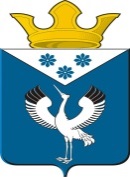 Российская ФедерацияСвердловская областьГлава муниципального образованияБаженовское сельское поселениеПОСТАНОВЛЕНИЕот 07.05.2018г.                                         с. Баженовское                                         № 44                            О назначении публичных слушаний по проекту «Об утверждении отчета об исполнении бюджета муниципального образования Баженовское сельское поселение за 2017 год»         Руководствуясь Федеральным законом от  06.10.2003 года № 131-ФЗ «Об общих принципах организации местного самоуправления в Российской Федерации», ч.3 ст.16 Устава МО Баженовское сельское поселение, Положением о публичных слушаниях в муниципальном образовании Баженовское сельское поселение, утвержденным Решением Думы МО Баженовское сельское поселение от 05.03.2007 года  № 7, ст. 6 гл. 2 и ст. 29 гл. 4 Положения о бюджетном процессе в муниципальном образовании Баженовское сельское поселение, утвержденного Решением Думы МО Баженовское сельское поселение от 16.12.2013 года № 22 (с изменениями от 29 декабря 2014 года № 107, от 07 декабря 2015 года № 74, от 26 мая 2016 года № 25, от 29 июля 2016 года № 36, от 28 сентября 2017 года № 7)ПОСТАНОВЛЯЮ:1. Назначить публичные слушания по проекту «Об утверждении отчета об исполнении бюджета муниципального образования Баженовское сельское поселение за 2017 год» (прилагается).2.Место проведения публичных слушаний: Свердловская область, Байкаловский район, село Баженовское, ул. Советская, 31, в здании администрации кабинет 5, 18 мая 2018 года в 14 часов.3.Создать рабочую группу по подготовке и проведению публичных слушаний в следующем составе:Глухих Л.Г – Глава МО Баженовское сельское поселение - руководитель группы.Члены рабочей группы:Спирин С.М. – заместитель Главы администрации;Жданова Л.Н. – заместитель Главы администрации;Барина И.И.- главный специалист (главный бухгалтер);Маслов С.А.- ведущий специалист администрации (по бюджету)4.Результаты публичных слушаний отразить в итоговом протоколе.      5.Настоящее Постановление опубликовать в газете «Вести Баженовского сельского поселения» и разместить на официальном сайте администрации муниципального образования Баженовское сельское поселение в сети «Интернет» http://bajenovskoe.ru.  6. Контроль за исполнением настоящего постановления оставляю за собой.Глава МО Баженовское сельское поселение                                    Л.Г. Глухих